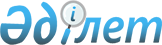 О районном бюджете на 2018-2020 годы
					
			С истёкшим сроком
			
			
		
					Решение Толебийского районного маслихата Южно-Казахстанской области от 25 декабря 2017 года № 21/109-VI. Зарегистрировано Департаментом юстиции Южно-Казахстанской области 28 декабря 2017 года № 4352. Прекращено действие в связи с истечением срока
      В соответствии с пунктом 2 статьи 9, пунктом 2 статьи 75 Бюджетного Кодекса Республики Казахстан от 4 декабря 2008 года, подпунктом 1) пункта 1 статьи 6 Закона Республики Казахстан от 23 января 2001 года "О местном государственном управлении и самоуправлении в Республике Казахстан" и решением Южно-Казахстанского областного маслихата от 11 декабря 2017 года № 18/209-V "Об областном бюджете на 2018-2020 годы" зарегистрированного в Реестре государственной регистраций нормативных правовых актов за № 4305, Толебийский районный маслихат РЕШИЛ:
      1. Утвердить районный бюджет Толебийского района на 2018-2020 годы согласно приложениям 1, 2 и 3 соответственно, в том числе 2018 год в следующих объемах:
      1) доходы – 16 396 790 тысяч тенге:
      налоговым поступлениям – 1 084 857 тысяч тенге;
      неналоговым поступлениям – 15 663 тысяч тенге;
      поступлениям от продажи основного капитала – 28 333 тысяч тенге;
      поступлениям трансфертов – 15 267 937 тысяч тенге;
      2) затраты – 16 534 478 тысяч тенге;
      3) чистое бюджетное кредитование – 0:
      бюджетные кредиты – 0;
      погашение бюджетных кредитов – 0;
      4) сальдо по операциям с финансовыми активами – 0:
      приобретение финансовых активов – 0;
      поступления от продажи финансовых активов государства – 0;
      5) дефицит бюджета – - 137 688 тысяч тенге;
      6) финансирование дефицита бюджета – 137 688 тысяч тенге:
      поступление займов – 0;
      погашение займов – 3 039 тысяч тенге;
      используемые остатки бюджетных средств – 140 727 тысяч тенге.
      Сноска. Пункт 1 – в редакции решения Толебийского районного маслихата Туркестанской области от 27.11.2018 № 32/182-VI (вводится в действие с 01.01.2018).


      2. Установить на 2018 год норматив распределения индивидуального подоходного налога 60,8 процентов и социального налога в размере 50 процентов в областной бюджет на 2018 год. 
      3. Предусмотреть на 2018 год размер бюджетных субвенций передаваемых из областного бюджета в бюджет района в сумме 10 988 126 тысяч тенге.
      4. Утвердить резерв местного исполнительного органа района на 2018 год в сумме 17 500 тысяч тенге.
      5 Утвердить перечень бюджетных программ, не подлежащих секвестру в процессе исполнения местных бюджетов на 2018 год, согласно приложению 4.
      6. Предусмотреть на 2018 год размеры субвенций передаваемых из районного бюджета в бюджеты города районного значения, поселка, села, сельских округов согласно приложению 5, общей сумме 1 183 832 тысяч тенге, в том числе:
      Город Ленгер 337 753 тысяч тенге;
      Аккумского сельского округа 35 870 тысяч тенге;
      Алатауского сельского округа 79 085 тысяч тенге;
      Первомаевского сельского округа 122 347 тысяч тенге;
      Верхне Аксуского сельского округа 47 998 тысяч тенге;
      Зертасского сельского округа 64 205 тысяч тенге;
      Кемекалганского сельского округа 47 091 тысяч тенге;
      Коксайекского сельского округа 151 346 тысяч тенге;
      Киелитасского сельского округа 71 189 тысяч тенге;
      Каратюбинского сельского округа 57 328 тысяч тенге;
      Каскасуского сельского округа 65 777 тысяч тенге;
      Когалинского сельского округа 60 545 тысяч тенге;
      Тасарыкского сельского округа 43 298 тысяч тенге;
      7. Утвердить перечень бюджетных программ развития районного бюджета на 2018 год с разделением на бюджетные программы, направленные на реализацию бюджетных инвестиционных проектов (программ), согласно приложению 6.
      8. Установить на 2018 год согласно пунктом 9 статьи 139 Трудового кодекса Республики Казахстан от 23 ноября 2015 года, повышенные на двадцать пять процентов должностные оклады и тарифные ставки специалистам в области социального обеспечения, образования, культуры, спорта и ветеринарии являющимся гражданскими служащими и работающим в сельской местности организациях, финансируемых из районного бюджета, по сравнению с окладами и ставками гражданских служащих, занимающихся этими видами деятельности в городских условиях.
      9. Государственнному учреждению "Аппарат Толебийского районного маслихата" в установленном законодательством Республики Казахстан порядке обеспечить:
      1) государственную регистрацию настоящего решения в территориальном органе юстиции;
      2) в течение десяти календарных дней со дня государственной регистрации настоящего решения маслихата направление его копии в бумажном и электронном виде на казахском и русском языках в Республиканское государственное предприятие на праве хозяйственного ведения "Республиканский центр правовой информации" для официального опубликования и включения в эталонный контрольный банк нормативных правовых актов Республики Казахстан;
      3) в течение десяти календарных дней после государственной регистрации настоящего решения направление его копии на официальное опубликование в периодические печатные издания, распространяемых на территории Толебийского района;
      4) размещение настоящего решения на интернет-ресурсе Толебийского районного маслихата после его официального опубликования
      10. Настоящее решение вводится в действие с 1 января 2018 года. Районный бюджет на 2018 год
      Сноска. Приложение 1 – в редакции решения Толебийского районного маслихата Туркестанской области от 27.11.2018 № 32/182-VI (вводится в действие с 01.01.2018). Районный бюджет на 2019 год Районный бюджет на 2020 год Перечень бюджетных программ, не подлежащих секвестру в процессе исполнения местных бюджетов на 2018 год Распределение на 2018 год размеры субвенций, передаваемых из районного бюджета в бюджеты города районного значения, поселка, села, сельского округов
      Сноска. Приложение 5 – в редакции решения Толебийского районного маслихата Южно-Казахстанской области от 26.01.2018 № 23/126-VI (вводится в действие с 01.01.2018). Перечень бюджетных программ развития районного бюджета на 2018 год с разделением на бюджетные программы, направленные на реализацию бюджетных инвестиционных проектов (программ)
      Сноска. Приложение 6 – в редакции решения Толебийского районного маслихата Туркестанской области от 27.11.2018 № 32/182-VI (вводится в действие с 01.01.2018).
					© 2012. РГП на ПХВ «Институт законодательства и правовой информации Республики Казахстан» Министерства юстиции Республики Казахстан
				
      Председатель сессии

      районного маслихата

М.Ермаханбетова

      Секретарь районного маслихата

Н.Койбагаров
Приложения 1 к решению
Толебийского районного
маслихата от 25 декабря
2017 года № 21/109-VI
Категория
Категория
Категория
Наименование
Наименование
Наименование
Сумма в тысяч тенге
Сумма в тысяч тенге
Класс
Класс
Класс
Класс
Класс
Сумма в тысяч тенге
Сумма в тысяч тенге
Подкласс
Подкласс
Подкласс
Подкласс
Сумма в тысяч тенге
Сумма в тысяч тенге
1. Доходы
1. Доходы
1. Доходы
16396790
16396790
01
Налоговые поступления
Налоговые поступления
Налоговые поступления
1084857
1084857
01
Подоходный налог
Подоходный налог
Подоходный налог
349589
349589
2
Индивидуальный подоходный налог
Индивидуальный подоходный налог
Индивидуальный подоходный налог
349589
349589
03
Социальный налог
Социальный налог
Социальный налог
345373
345373
1
Социальный налог
Социальный налог
Социальный налог
345373
345373
04
Hалоги на собственность
Hалоги на собственность
Hалоги на собственность
338448
338448
1
Hалоги на имущество
Hалоги на имущество
Hалоги на имущество
334559
334559
5
Единый земельный налог
Единый земельный налог
Единый земельный налог
3889
3889
05
Внутренние налоги на товары, работы и услуги
Внутренние налоги на товары, работы и услуги
Внутренние налоги на товары, работы и услуги
37447
37447
2
Акцизы
Акцизы
Акцизы
5162
5162
3
Поступления за использование природных и других ресурсов
Поступления за использование природных и других ресурсов
Поступления за использование природных и других ресурсов
8472
8472
4
Сборы за ведение предпринимательской и профессиональной деятельности
Сборы за ведение предпринимательской и профессиональной деятельности
Сборы за ведение предпринимательской и профессиональной деятельности
23165
23165
5
Налог на игорный бизнес
Налог на игорный бизнес
Налог на игорный бизнес
648
648
08
Обязательные платежи, взимаемые за совершение юридически значимых действий и (или) выдачу документов уполномоченными на то государственными органами или должностными лицами
Обязательные платежи, взимаемые за совершение юридически значимых действий и (или) выдачу документов уполномоченными на то государственными органами или должностными лицами
Обязательные платежи, взимаемые за совершение юридически значимых действий и (или) выдачу документов уполномоченными на то государственными органами или должностными лицами
14000
14000
1
Государственная пошлина
Государственная пошлина
Государственная пошлина
14000
14000
02
Неналоговые поступления
Неналоговые поступления
Неналоговые поступления
15663
15663
01
Доходы от государственной собственности
Доходы от государственной собственности
Доходы от государственной собственности
3068
3068
1
Дивиденды на государственные пакеты акций, находящиеся в государственной собственности
Дивиденды на государственные пакеты акций, находящиеся в государственной собственности
Дивиденды на государственные пакеты акций, находящиеся в государственной собственности
1230
1230
5
Доходы от аренды имущества, находящегося в государственной собственности
Доходы от аренды имущества, находящегося в государственной собственности
Доходы от аренды имущества, находящегося в государственной собственности
1754
1754
9
Прочие доходы от государственной собственности
Прочие доходы от государственной собственности
Прочие доходы от государственной собственности
84
84
04
Штрафы, пени, санкции, взыскания, налагаемые государственными учреждениями, финансируемыми из государственного бюджета, а также содержащимися и финансируемыми из бюджета (сметы расходов) Национального Банка Республики Казахстан
Штрафы, пени, санкции, взыскания, налагаемые государственными учреждениями, финансируемыми из государственного бюджета, а также содержащимися и финансируемыми из бюджета (сметы расходов) Национального Банка Республики Казахстан
Штрафы, пени, санкции, взыскания, налагаемые государственными учреждениями, финансируемыми из государственного бюджета, а также содержащимися и финансируемыми из бюджета (сметы расходов) Национального Банка Республики Казахстан
595
595
1
Штрафы, пени, санкции, взыскания, налагаемые государственными учреждениями, финансируемыми из государственного бюджета, а также содержащимися и финансируемыми из бюджета (сметы расходов) Национального Банка Республики Казахстан, за исключением поступлений от организаций нефтяного сектора 
Штрафы, пени, санкции, взыскания, налагаемые государственными учреждениями, финансируемыми из государственного бюджета, а также содержащимися и финансируемыми из бюджета (сметы расходов) Национального Банка Республики Казахстан, за исключением поступлений от организаций нефтяного сектора 
Штрафы, пени, санкции, взыскания, налагаемые государственными учреждениями, финансируемыми из государственного бюджета, а также содержащимися и финансируемыми из бюджета (сметы расходов) Национального Банка Республики Казахстан, за исключением поступлений от организаций нефтяного сектора 
595
595
06
Прочие неналоговые поступления
Прочие неналоговые поступления
Прочие неналоговые поступления
12000
12000
1
Прочие неналоговые поступления
Прочие неналоговые поступления
Прочие неналоговые поступления
12000
12000
03
Поступления от продажи основного капитала
Поступления от продажи основного капитала
Поступления от продажи основного капитала
28333
28333
03
Продажа земли и нематериальных активов
Продажа земли и нематериальных активов
Продажа земли и нематериальных активов
28333
28333
1
Продажа земли
Продажа земли
Продажа земли
28333
28333
04
Поступления трансфертов 
Поступления трансфертов 
Поступления трансфертов 
15267937
15267937
01
Трансферты из нижестоящих органов
Трансферты из нижестоящих органов
Трансферты из нижестоящих органов
78841
78841
3
Трансферты из бюджета городов районного значения, сел, поселков, сельских округов
Трансферты из бюджета городов районного значения, сел, поселков, сельских округов
Трансферты из бюджета городов районного значения, сел, поселков, сельских округов
78841
78841
02
Трансферты из вышестоящих органов государственного управления
Трансферты из вышестоящих органов государственного управления
Трансферты из вышестоящих органов государственного управления
15189096
15189096
2
Трансферты из областного бюджета
Трансферты из областного бюджета
Трансферты из областного бюджета
15189096
15189096
Функциональная группа Наименование
Функциональная группа Наименование
Функциональная группа Наименование
Функциональная группа Наименование
Функциональная группа Наименование
Функциональная группа Наименование
Сумма в тысяч тенге
Сумма в тысяч тенге
Функциональная подгруппа
Функциональная подгруппа
Функциональная подгруппа
Функциональная подгруппа
Сумма в тысяч тенге
Сумма в тысяч тенге
Администратор бюджетных программ
Администратор бюджетных программ
Администратор бюджетных программ
Сумма в тысяч тенге
Сумма в тысяч тенге
Программа
Программа
Сумма в тысяч тенге
Сумма в тысяч тенге
2 Затраты
16534478
16534478
1
1
Государственные услуги общего характера
424701
424701
1
Представительные, исполнительные и другие органы, выполняющие общие функции государственного управления
237748
237748
112
Аппарат маслихата района (города областного значения)
25393
25393
001
Услуги по обеспечению деятельности маслихата района (города областного значения)
22933
22933
003
Капитальные расходы государственных органов
2460
2460
122
Аппарат акима района (города областного значения)
212355
212355
001
Услуги по обеспечению деятельности акима района (города областного значения)
147553
147553
003
Капитальные расходы государственных органов
64802
64802
2
Финансовая деятельность
2625
2625
459
Отдел экономики и финансов района (города областного значения)
2625
2625
003
Проведение оценки имущества в целях налогообложения
2625
2625
9
Прочие государственные услуги общего характера
184328
184328
458
Отдел жилищно-коммунального хозяйства, пассажирского транспорта и автомобильных дорог района (города областного значения)
142809
142809
001
Услуги по реализации государственной политики на местном уровне в области жилищно-коммунального хозяйства, пассажирского транспорта и автомобильных дорог 
141389
141389
013
Капитальные расходы государственных органов
1420
1420
459
Отдел экономики и финансов района (города областного значения)
41519
41519
001
Услуги по реализации государственной политики в области формирования и развития экономической политики, государственного планирования, исполнения бюджета и управления коммунальной собственностью района (города областного значения)
36209
36209
015
Капитальные расходы государственных органов
5310
5310
2
2
Оборона
306743
306743
1
Военные нужды
23631
23631
122
Аппарат акима района (города областного значения)
23631
23631
005
Мероприятия в рамках исполнения всеобщей воинской обязанности
23631
23631
2
Организация работы по чрезвычайным ситуациям
283112
283112
122
Аппарат акима района (города областного значения)
283112
283112
006
Предупреждение и ликвидация чрезвычайных ситуаций масштаба района (города областного значения)
279412
279412
007
Мероприятия по профилактике и тушению степных пожаров районного (городского) масштаба, а также пожаров в населенных пунктах, в которых не созданы органы государственной противопожарной службы
3700
3700
4
4
Образование
9210159
9210159
1
Дошкольное воспитание и обучение
684652
684652
464
Отдел образования района (города областного значения)
684652
684652
040
Реализация государственного образовательного заказа в дошкольных организациях образования 
684652
684652
2
Начальное, основное среднее и общее среднее образование
8051820
8051820
464
Отдел образования района (города областного значения)
6450128
6450128
003
Общеобразовательное обучение
6278887
6278887
006
Дополнительное образование для детей
171241
171241
467
Отдел строительства района (города областного значения)
1601692
1601692
024
Строительство и реконструкция обьектов начального, основного среднего и общего среднего образования
1601692
1601692
9
Прочие услуги в области образования
473687
473687
464
Отдел образования района (города областного значения)
473687
473687
001
Услуги по реализации государственной политики на местном уровне в области образования 
9731
9731
005
Приобретение и доставка учебников, учебно-методических комплексов для государственных учреждений образования района (города областного значения)
347285
347285
007
Проведение школьных олимпиад, внешкольных мероприятий и конкурсов районного (городского) масштаба
631
631
015
Ежемесячная выплата денежных средств опекунам (попечителям) на содержание ребенка-сироты (детей-сирот), и ребенка (детей), оставшегося без попечения родителей
28504
28504
022
Выплата единовременных денежных средств казахстанским гражданам, усыновившим (удочерившим) ребенка (детей) сироту и ребенка (детей), оставшегося без попечения родителей
182
182
067
Капитальные расходы подведомственных государственных учреждений и организаций
87354
87354
6
6
Социальная помощь и социальное обеспечение
821576
821576
1
Социальное обеспечение
322169
322169
451
Отдел занятости и социальных программ района (города областного значения)
311352
311352
005
Государственная адресная социальная помощь
311352
311352
464
Отдел образования района (города областного значения)
10817
10817
030
Содержание ребенка (детей), переданного патронатным воспитателям
10817
10817
2
Социальная помощь
439993
439993
451
Отдел занятости и социальных программ района (города областного значения)
439993
439993
002
Программа занятости
173809
173809
004
Оказание социальной помощи на приобретение топлива специалистам здравоохранения, образования, социального обеспечения, культуры и спорта в сельской местности в соответствии с законодательством Республики Казахстан
5796
5796
006
Жилищная помощь
3369
3369
007
Социальная помощь отдельным категориям нуждающихся граждан по решениям местных представительных органов
70597
70597
014
Оказание социальной помощи нуждающимся гражданам на дому
34384
34384
015
Территориальные центры социального обслуживания пенсионеров и инвалидов
27994
27994
017
Обеспечение нуждающихся инвалидов обязательными гигиеническими средствами и предоставление услуг специалистами жестового языка, индивидуальными помощниками в соответствии с индивидуальной программой реабилитации инвалида
76738
76738
023
Обеспечение деятельности центров занятости населения
47306
47306
9
Прочие услуги в области социальной помощи и социального обеспечения
59414
59414
451
Отдел занятости и социальных программ района (города областного значения)
59414
59414
001
Услуги по реализации государственной политики на местном уровне в области обеспечения занятости и реализации социальных программ для населения
45153
45153
011
Оплата услуг по зачислению, выплате и доставке пособий и других социальных выплат
5365
5365
021
Капитальные расходы государственных органов
1500
1500
050
Реализация Плана мероприятий по обеспечению прав и улучшению качества жизни инвалидов в Республике Казахстан на 2012-2018 годы
7396
7396
7
7
Жилищно-коммунальное хозяйство
1009112
1009112
1
Жилищное хозяйство
293884
293884
467
Отдел строительства района (города областного значения)
293884
293884
003
Строительство и (или) приобретение жилья государственного коммунального жилищного фонда
240332
240332
004
Развитие, обустройство и (или) приобретение инженерно-коммуникационной инфраструктуры
53552
53552
2
Коммунальное хозяйство
715228
715228
458
Отдел жилищно-коммунального хозяйства, пассажирского транспорта и автомобильных дорог района (города областного значения)
711700
711700
012
Функционирование системы водоснабжения и водоотведения
7160
7160
028
Развитие коммунального хозяйства
44003
44003
048
Развитие благоустройства городов и населенных пунктов
6112
6112
058
Развитие системы водоснабжения и водоотведения в сельских населенных пунктах
654425
654425
467
Отдел строительства района (города областного значения)
3528
3528
005
Развитие коммунального хозяйства
3528
3528
8
8
Культура, спорт, туризм и информационное пространство
674929
674929
1
Деятельность в области культуры
273325
273325
455
Отдел культуры и развития языков района (города областного значения)
273325
273325
003
Поддержка культурно-досуговой работы
273325
273325
2
Спорт
181906
181906
465
Отдел физической культуры и спорта района (города областного значения)
179906
179906
001
Услуги по реализации государственной политики на местном уровне в сфере физической культуры и спорта
9420
9420
005
Развитие массового спорта и национальных видов спорта 
144986
144986
006
Проведение спортивных соревнований на районном (города областного значения) уровне
19500
19500
007
Подготовка и участие членов сборных команд района (города областного значения) по различным видам спорта на областных спортивных соревнованиях
6000
6000
467
Отдел строительства района (города областного значения)
2000
2000
008
Развитие объектов спорта
2000
2000
3
Информационное пространство
110500
110500
455
Отдел культуры и развития языков района (города областного значения)
83015
83015
006
Функционирование районных (городских) библиотек
73213
73213
007
Развитие государственного языка и других языков народа Казахстана
9802
9802
456
Отдел внутренней политики района (города областного значения)
27485
27485
002
Услуги по проведению государственной информационной политики через газеты и журналы 
27485
27485
9
Прочие услуги по организации культуры, спорта, туризма и информационного пространства
109198
109198
455
Отдел культуры и развития языков района (города областного значения)
32953
32953
001
Услуги по реализации государственной политики на местном уровне в области развития языков и культуры
8827
8827
032
Капитальные расходы подведомственных государственных учреждений и организаций
23726
23726
010
Капитальные расходы государственного органа 
400
400
456
Отдел внутренней политики района (города областного значения)
76245
76245
001
Услуги по реализации государственной политики на местном уровне в области информации, укрепления государственности и формирования социального оптимизма граждан
28989
28989
003
Реализация региональных программ в сфере молодежной политики
40656
40656
006
Капитальные расходы государственных органов
6600
6600
9
9
Топливно-энергетический комплекс и недропользование
949973
949973
9
Прочие услуги в области топливно-энергетического комплекса и недропользования
949973
949973
458
Отдел жилищно-коммунального хозяйства, пассажирского транспорта и автомобильных дорог района (города областного значения)
949973
949973
036
Развитие газотранспортной системы
949973
949973
10
10
Сельское, водное, лесное, рыбное хозяйство, особо охраняемые природные территории, охрана окружающей среды и животного мира, земельные отношения
263368
263368
1
Сельское хозяйство
262694
262694
467
Отдел строительства района (города областного значения)
1200
1200
010
Развитие объектов сельского хозяйства
1200
1200
473
Отдел ветеринарии района (города областного значения)
225020
225020
001
Услуги по реализации государственной политики на местном уровне в сфере ветеринарии
28365
28365
003
Капитальные расходы государственных органов
3460
3460
006
Организация санитарного убоя больных животных
2220
2220
007
Организация отлова и уничтожения бродячих собак и кошек
7372
7372
008
Возмещение владельцам стоимости изымаемых и уничтожаемых больных животных, продуктов и сырья животного происхождения
11740
11740
009
Проведение ветеринарных мероприятий по энзоотическим болезням животных
36984
36984
010
Проведение мероприятий по идентификации сельскохозяйственных животных
1867
1867
011
Проведение противоэпизоотических мероприятий
133012
133012
477
Отдел сельского хозяйства и земельных отношений района (города областного значения) 
36474
36474
001
Услуги по реализации государственной политики на местном уровне в сфере сельского хозяйства и земельных отношений
32244
32244
003
Капитальные расходы государственных органов
4230
4230
9
Прочие услуги в области сельского, водного, лесного, рыбного хозяйства, охраны окружающей среды и земельных отношений
674
674
459
Отдел экономики и финансов района (города областного значения)
674
674
099
Реализация мер по оказанию социальной поддержки специалистов
674
674
11
11
Промышленность, архитектурная, градостроительная и строительная деятельность
43369
43369
2
Архитектурная, градостроительная и строительная деятельность
43369
43369
467
Отдел строительства района (города областного значения)
17277
17277
001
Услуги по реализации государственной политики на местном уровне в области строительства
17277
17277
468
Отдел архитектуры и градостроительства района (города областного значения)
26092
26092
001
Услуги по реализации государственной политики в области архитектуры и градостроительства на местном уровне
10857
10857
003
Разработка схем градостроительного развития территории района и генеральных планов населенных пунктов
14240
14240
004
Капитальные расходы государственных органов
995
995
12
12
Транспорт и коммуникации
1093689
1093689
1
Автомобильный транспорт
1090689
1090689
458
Отдел жилищно-коммунального хозяйства, пассажирского транспорта и автомобильных дорог района (города областного значения)
1090689
1090689
023
Обеспечение функционирования автомобильных дорог
981858
981858
045
Капитальный и средний ремонт автомобильных дорог районного значения и улиц населенных пунктов
108831
108831
9
Прочие услуги в сфере транспорта и коммуникаций
3000
3000
458
Отдел жилищно-коммунального хозяйства, пассажирского транспорта и автомобильных дорог района (города областного значения)
3000
3000
037
Субсидирование пасажирских перевозок по социально значимым городским (сельским), пригородным и внутрирайонным сообщениям
3000
3000
13
13
Прочие
165892
165892
3
Поддержка предпринимательской деятельности и защита конкуренции
17490
17490
469
Отдел предпринимательства района (города областного значения)
17490
17490
001
Услуги по реализации государственной политики на местном уровне в области развития предпринимательства и промышленности 
17435
17435
004
Капитальные расходы государственного органа 
55
55
9
Прочие
148402
148402
459
Отдел экономики и финансов района (города областного значения)
12082
12082
008
Разработка технико-экономического обоснования местных бюджетных инвестиционных проектов и концессионных проектов и проведение его экспертизы
12082
12082
464
Отдел образования района (города областного значения)
106213
106213
096
Выполнение государственных обязательств по проектам государстенно-частного партнерства
106213
106213
465
Отдел физической культуры и спорта района (города областного значения)
30107
30107
096
Выполнение государственных обязательств по проектам государстенно-частного партнерства
30107
30107
14
14
Обслуживание долга
3
3
1
Обслуживание долга
3
3
459
Отдел экономики и финансов района (города областного значения)
3
3
021
Обслуживание долга местных исполнительных органов по выплате вознаграждений и иных платежей по займам из областного бюджета
3
3
15
15
Трансферты
1570964
1570964
1
Трансферты
1570964
1570964
459
Отдел экономики и финансов района (города областного значения)
1570964
1570964
006
Возврат неиспользованных (недоиспользованных) целевых трансфертов
2554
2554
024
Целевые текущие трасферты из нежестоящего бюджета на компенсацию потерь вышестоящего бюджета в связи с изменением законодательства
384578
384578
038
Субвенций
1183832
1183832
3 Чистое бюджетное кредитование
0
0
Функциональная группа
Наименование
Функциональная группа
Наименование
Функциональная группа
Наименование
Функциональная группа
Наименование
Функциональная группа
Наименование
Функциональная группа
Наименование
Сумма в тысяч тенге
Сумма в тысяч тенге
Функциональная подгруппа
Функциональная подгруппа
Функциональная подгруппа
Функциональная подгруппа
Сумма в тысяч тенге
Сумма в тысяч тенге
Администратор бюджетных программ
Администратор бюджетных программ
Администратор бюджетных программ
Сумма в тысяч тенге
Сумма в тысяч тенге
Программа
Программа
Сумма в тысяч тенге
Сумма в тысяч тенге
Бюджетные кредиты 
0
0
10
10
Сельское, водное, лесное, рыбное хозяйство, особо охраняемые природные территории, охрана окружающей среды и животного мира, земельные отношения
0
0
9
Прочие услуги в области сельского, водного, лесного, рыбного хозяйства, охраны окружающей среды и земельных отношений
0
0
459
Отдел экономики и финансов района (города областного значения)
0
0
018
Бюджетные кредиты для реализации мер социальной поддержки специалистов
0
0
Категория
Категория
Категория
Категория
Наименование
Наименование
Сумма в тысяч тенге
Сумма в тысяч тенге
Класс
Класс
Сумма в тысяч тенге
Сумма в тысяч тенге
Подкласс
Подкласс
Подкласс
Сумма в тысяч тенге
Сумма в тысяч тенге
Погашение бюджетных кредитов
0
0
5
5
Погашение бюджетных кредитов
0
0
1
Погашение бюджетных кредитов
0
0
1
Погашение бюджетных кредитов
0
0
13
Погашение бюджетных кредитов, выданных из местного бюджета физическим лицам
0
0
4 Сальдо по операциям с финансовыми активами
0
0
Функциональная группа Наименование
Функциональная группа Наименование
Функциональная группа Наименование
Функциональная группа Наименование
Функциональная группа Наименование
Функциональная группа Наименование
Сумма в тысяч тенге
Сумма в тысяч тенге
Функциональная подгруппа
Функциональная подгруппа
Функциональная подгруппа
Функциональная подгруппа
Сумма в тысяч тенге
Сумма в тысяч тенге
Администратор бюджетных программ
Администратор бюджетных программ
Администратор бюджетных программ
Сумма в тысяч тенге
Сумма в тысяч тенге
Программа 
Программа 
Сумма в тысяч тенге
Сумма в тысяч тенге
Приобретение финансовых активов
0
0
Поступления от продажи финансовых активов государства
0
0
5 Дефицит бюджета
-137688
-137688
6 Финансирование дефицита бюджета
137688
137688
Категория
Наименование
Категория
Наименование
Категория
Наименование
Категория
Наименование
Категория
Наименование
Категория
Наименование
Сумма в тысяч тенге
Сумма в тысяч тенге
Класс
Класс
Сумма в тысяч тенге
Сумма в тысяч тенге
Подкласс
Подкласс
Подкласс
Сумма в тысяч тенге
Сумма в тысяч тенге
Поступление займов
0
0
7
7
Поступление займов
0
0
01
Внутренние государственные займы
0
0
2
Договоры займа
0
0
03
Займы, получаемые местным исполнительным органом района (города областного значения)
0
0
Функциональная группа Наименование
Функциональная группа Наименование
Функциональная группа Наименование
Функциональная группа Наименование
Функциональная группа Наименование
Функциональная группа Наименование
Сумма в тысяч тенге
Сумма в тысяч тенге
Функциональная подгруппа
Функциональная подгруппа
Функциональная подгруппа
Функциональная подгруппа
Сумма в тысяч тенге
Сумма в тысяч тенге
Администратор бюджетных программ
Администратор бюджетных программ
Администратор бюджетных программ
Сумма в тысяч тенге
Сумма в тысяч тенге
Программа
Программа
Сумма в тысяч тенге
Сумма в тысяч тенге
Погашение займов
3039
3039
16
16
Погашение займов
3039
3039
1
Погашение займов
3039
3039
459
Отдел экономики и финансов района (города областного значения)
3039
3039
005
Погашение долга местного исполнительного органа перед вышестоящим бюджетом
3039
3039
Категория Наименование
Категория Наименование
Категория Наименование
Категория Наименование
Категория Наименование
Категория Наименование
Сумма в тысяч тенге
Сумма в тысяч тенге
Класс
Класс
Сумма в тысяч тенге
Сумма в тысяч тенге
Подкласс
Подкласс
Подкласс
Сумма в тысяч тенге
Сумма в тысяч тенге
Используемые остатки бюджетных средств
140727
140727
8
8
Используемые остатки бюджетных средств
140727
140727
1
Используемые остатки бюджетных средств
140727
140727
1
Используемые остатки бюджетных средств
140727
140727
01
Используемые остатки бюджетных средств
140727
140727Приложения 2 к решению
Толебийского районного
маслихата от 25 декабря
2017 года № 21/109-VI
Категория
Категория
Категория
Наименование
Наименование
Сумма в тысяч тенге
Класс
Класс
Класс
Класс
Сумма в тысяч тенге
Подкласс
Подкласс
Подкласс
Сумма в тысяч тенге
1. Доходы
1. Доходы
13097263
01
Налоговые поступления
Налоговые поступления
1207014
01
Подоходный налог
Подоходный налог
380748
2
Индивидуальный подоходный налог
Индивидуальный подоходный налог
380748
03
Социальный налог
Социальный налог
347400
1
Социальный налог
Социальный налог
347400
04
Hалоги на собственность
Hалоги на собственность
414313
1
Hалоги на имущество
Hалоги на имущество
410152
5
Единый земельный налог
Единый земельный налог
4161
05
Внутренние налоги на товары, работы и услуги
Внутренние налоги на товары, работы и услуги
48650
2
Акцизы
Акцизы
5524
3
Поступления за использование природных и других ресурсов
Поступления за использование природных и других ресурсов
9065
4
Сборы за ведение предпринимательской и профессиональной деятельности
Сборы за ведение предпринимательской и профессиональной деятельности
32346
5
Налог на игорный бизнес
Налог на игорный бизнес
1715
08
Обязательные платежи, взимаемые за совершение юридически значимых действий и (или) выдачу документов уполномоченными на то государственными органами или должностными лицами
Обязательные платежи, взимаемые за совершение юридически значимых действий и (или) выдачу документов уполномоченными на то государственными органами или должностными лицами
15903
1
Государственная пошлина
Государственная пошлина
15903
02
Неналоговые поступления
Неналоговые поступления
18855
01
Доходы от государственной собственности
Доходы от государственной собственности
2476
1
Поступления части чистого дохода коммунальных государственных предприятий
Поступления части чистого дохода коммунальных государственных предприятий
260
5
Доходы от аренды имущества, находящегося в государственной собственности
Доходы от аренды имущества, находящегося в государственной собственности
2216
06
Прочие неналоговые поступления
Прочие неналоговые поступления
16379
1
Прочие неналоговые поступления
Прочие неналоговые поступления
16379
03
Поступления от продажи основного капитала
Поступления от продажи основного капитала
28176
03
Продажа земли и нематериальных активов
Продажа земли и нематериальных активов
28176
1
Продажа земли
Продажа земли
28176
04
Поступления трансфертов 
Поступления трансфертов 
11843218
02
Трансферты из вышестоящих органов государственного управления
Трансферты из вышестоящих органов государственного управления
11843218
1
Трансферты из областного бюджета
Трансферты из областного бюджета
10346186
2
Трансферты из республиканского бюджета
Трансферты из республиканского бюджета
1485392
3
Трансферты из районного (города областного значения) бюджета
Трансферты из районного (города областного значения) бюджета
11640
Функциональная группа Наименование
Функциональная группа Наименование
Функциональная группа Наименование
Функциональная группа Наименование
Функциональная группа Наименование
Сумма в тысяч тенге
Функциональная подгруппа
Функциональная подгруппа
Функциональная подгруппа
Функциональная подгруппа
Сумма в тысяч тенге
Администратор бюджетных программ
Администратор бюджетных программ
Администратор бюджетных программ
Сумма в тысяч тенге
Программа
Программа
Сумма в тысяч тенге
2 Затраты
14264224
1
Государственные услуги общего характера
429643
1
Представительные, исполнительные и другие органы, выполняющие общие функции государственного управления
285833
112
Аппарат маслихата района (города областного значения)
22846
001
Услуги по обеспечению деятельности маслихата района (города областного значения)
22126
003
Капитальные расходы государственных органов
720
122
Аппарат акима района (города областного значения)
262987
001
Услуги по обеспечению деятельности акима района (города областного значения)
116025
003
Капитальные расходы государственных органов
146962
9
Прочие государственные услуги общего характера
143810
458
Отдел жилищно-коммунального хозяйства, пассажирского транспорта и автомобильных дорог района (города областного значения)
102714
001
Услуги по реализации государственной политики на местном уровне в области жилищно-коммунального хозяйства, пассажирского транспорта и автомобильных дорог 
98014
013
Капитальные расходы государственных органов
4700
459
Отдел экономики и финансов района (города областного значения)
41096
001
Услуги по реализации государственной политики в области формирования и развития экономической политики, государственного планирования, исполнения бюджета и управления коммунальной собственностью района (города областного значения)
36131
015
Капитальные расходы государственных органов
4965
2
Оборона
229657
1
Военные нужды
18657
122
Аппарат акима района (города областного значения)
18657
005
Мероприятия в рамках исполнения всеобщей воинской обязанности
18657
2
Организация работы по чрезвычайным ситуациям
211000
122
Аппарат акима района (города областного значения)
211000
006
Предупреждение и ликвидация чрезвычайных ситуаций масштаба района (города областного значения)
210000
007
Мероприятия по профилактике и тушению степных пожаров районного (городского) масштаба, а также пожаров в населенных пунктах, в которых не созданы органы государственной противопожарной службы
1000
4 
Образование
9192320
1
Дошкольное воспитание и обучение
599226
464
Отдел образования района (города областного значения)
599226
040
Реализация государственного образовательного заказа в дошкольных организациях образования 
599226
2
Начальное, основное среднее и общее среднее образование
8244751
464
Отдел образования района (города областного значения)
6955238
003
Общеобразовательное обучение
6777919
006
Дополнительное образование для детей
177319
467
Отдел строительства района (города областного значения)
1289513
024
Строительство и реконструкция обьектов начального, основного среднего и общего среднего образования
1289513
9
Прочие услуги в области образования
348343
464
Отдел образования района (города областного значения)
348343
001
Услуги по реализации государственной политики на местном уровне в области образования 
9626
005
Приобретение и доставка учебников, учебно-методических комплексов для государственных учреждений образования района (города областного значения)
185000
007
Проведение школьных олимпиад, внешкольных мероприятий и конкурсов районного (городского) масштаба
631
015
Ежемесячная выплата денежных средств опекунам (попечителям) на содержание ребенка-сироты (детей-сирот), и ребенка (детей), оставшегося без попечения родителей
30592
022
Выплата единовременных денежных средств казахстанским гражданам, усыновившим (удочерившим) ребенка (детей) сироту и ребенка (детей), оставшегося без попечения родителей
195
067
Капитальные расходы подведомственных государственных учреждений и организаций
122299
6 
Социальная помощь и социальное обеспечение
487072
1
Социальное обеспечение
14876
464
Отдел образования района (города областного значения)
14876
030
Содержание ребенка (детей), переданного патронатным воспитателям
14876
2
Социальная помощь
413886
451
Отдел занятости и социальных программ района (города областного значения)
413886
002
Программа занятости
33701
004
Оказание социальной помощи на приобретение топлива специалистам здравоохранения, образования, социального обеспечения, культуры и спорта в сельской местности в соответствии с законодательством Республики Казахстан
5796
005
Государственная адресная социальная помощь
173449
006
Жилищная помощь
8420
007
Социальная помощь отдельным категориям нуждающихся граждан по решениям местных представительных органов
44278
014
Оказание социальной помощи нуждающимся гражданам на дому
36130
015
Территориальные центры социального обслуживания пенсионеров и инвалидов
31365
017
Обеспечение нуждающихся инвалидов обязательными гигиеническими средствами и предоставление услуг специалистами жестового языка, индивидуальными помощниками в соответствии с индивидуальной программой реабилитации инвалида
49857
023
Обеспечение деятельности центров занятости населения
30890
9
Прочие услуги в области социальной помощи и социального обеспечения
58310
451
Отдел занятости и социальных программ района (города областного значения)
58310
001
Услуги по реализации государственной политики на местном уровне в области обеспечения занятости и реализации социальных программ для населения
45549
011
Оплата услуг по зачислению, выплате и доставке пособий и других социальных выплат
5365
050
Реализация Плана мероприятий по обеспечению прав и улучшению качества жизни инвалидов в Республике Казахстан на 2012-2018 годы
7396
7
Жилищно-коммунальное хозяйство
174619
1
Жилищное хозяйство
28293
467
Отдел строительства района (города областного значения)
28293
003
Строительство и (или) приобретение жилья государственного коммунального жилищного фонда
4898
004
Развитие, обустройство и (или) приобретение инженерно-коммуникационной инфраструктуры
23395
2
Коммунальное хозяйство
146326
458
Отдел жилищно-коммунального хозяйства, пассажирского транспорта и автомобильных дорог района (города областного значения)
146326
012
Функционирование системы водоснабжения и водоотведения
37644
028
Развитие коммунального хозяйства
61528
048
Развитие благоустройства городов и населенных пунктов
6262
058
Развитие системы водоснабжения и водоотведения в сельских населенных пунктах
40892
8
Культура, спорт, туризм и информационное пространство
627178
1
Деятельность в области культуры
255945
455
Отдел культуры и развития языков района (города областного значения)
255945
003
Поддержка культурно-досуговой работы
255945
2
Спорт
166963
465
Отдел физической культуры и спорта района (города областного значения)
166963
001
Услуги по реализации государственной политики на местном уровне в сфере физической культуры и спорта
8247
005
Развитие массового спорта и национальных видов спорта 
148716
006
Проведение спортивных соревнований на районном (города областного значения) уровне
5000
007
Подготовка и участие членов сборных команд района (города областного значения) по различным видам спорта на областных спортивных соревнованиях
5000
3
Информационное пространство
105471
455
Отдел культуры и развития языков района (города областного значения)
87021
006
Функционирование районных (городских) библиотек
77491
007
Развитие государственного языка и других языков народа Казахстана
9530
456
Отдел внутренней политики района (города областного значения)
18450
002
Услуги по проведению государственной информационной политики через газеты и журналы 
18450
9
Прочие услуги по организации культуры, спорта, туризма и информационного пространства
98799
455
Отдел культуры и развития языков района (города областного значения)
34348
001
Услуги по реализации государственной политики на местном уровне в области развития языков и культуры
8602
032
Капитальные расходы подведомственных государственных учреждений и организаций
25346
010
Капитальные расходы государственного органа 
400
456
Отдел внутренней политики района (города областного значения)
64451
001
Услуги по реализации государственной политики на местном уровне в области информации, укрепления государственности и формирования социального оптимизма граждан
28772
003
Реализация региональных программ в сфере молодежной политики
29664
006
Капитальные расходы государственных органов
6015
9 
Топливно-энергетический комплекс и недропользование
324076
9
Прочие услуги в области топливно-энергетического комплекса и недропользования
324076
458
Отдел жилищно-коммунального хозяйства, пассажирского транспорта и автомобильных дорог района (города областного значения)
324076
036
Развитие газотранспортной системы 
324076
10
Сельское, водное, лесное, рыбное хозяйство, особо охраняемые природные территории, охрана окружающей среды и животного мира, земельные отношения
273371
1
Сельское хозяйство
271578
473
Отдел ветеринарии района (города областного значения)
233673
001
Услуги по реализации государственной политики на местном уровне в сфере ветеринарии
25876
003
Капитальные расходы государственных органов
360
006
Организация санитарного убоя больных животных
2220
007
Организация отлова и уничтожения бродячих собак и кошек
7372
008
Возмещение владельцам стоимости изымаемых и уничтожаемых больных животных, продуктов и сырья животного происхождения
9040
009
Проведение ветеринарных мероприятий по энзоотическим болезням животных
39542
010
Проведение мероприятий по идентификации сельскохозяйственных животных
2100
011
Проведение противоэпизоотических мероприятий
147163
477
Отдел сельского хозяйства и земельных отношений района (города областного значения) 
37905
001
Услуги по реализации государственной политики на местном уровне в сфере сельского хозяйства и земельных отношений
33675
003
Капитальные расходы государственных органов
4230
9
Прочие услуги в области сельского, водного, лесного, рыбного хозяйства, охраны окружающей среды и земельных отношений
1793
459
Отдел экономики и финансов района (города областного значения)
1793
099
Реализация мер по оказанию социальной поддержки специалистов
1793
11
Промышленность, архитектурная, градостроительная и строительная деятельность
50652
2
Архитектурная, градостроительная и строительная деятельность
50652
467
Отдел строительства района (города областного значения)
13511
001
Услуги по реализации государственной политики на местном уровне в области строительства
13511
468
Отдел архитектуры и градостроительства района (города областного значения)
37141
001
Услуги по реализации государственной политики в области архитектуры и градостроительства на местном уровне 
11401
003
Разработка схем градостроительного развития территории района и генеральных планов населенных пунктов
25740
12
Транспорт и коммуникации
822061
1
Автомобильный транспорт
822061
458
Отдел жилищно-коммунального хозяйства, пассажирского транспорта и автомобильных дорог района (города областного значения)
822061
023
Обеспечение функционирования автомобильных дорог
709587
045
Капитальный и средний ремонт автомобильных дорог районного значения и улиц населенных пунктов
112474
13
Прочие
51951
3
Поддержка предпринимательской деятельности и защита конкуренции
17800
469
Отдел предпринимательства района (города областного значения)
17800
001
Услуги по реализации государственной политики на местном уровне в области развития предпринимательства и промышленности 
17745
004
Капитальные расходы государственного органа 
55
9
Прочие
34151
459
Отдел экономики и финансов района (города областного значения)
34151
008
Разработка технико-экономического обоснования местных бюджетных инвестиционных проектов и концессионных проектов и проведение его экспертизы
14151
012
Резерв местного исполнительного органа района (города областного значения) 
20000
14
Обслуживание долга
3
1
Обслуживание долга
3
459
Отдел экономики и финансов района (города областного значения)
3
021
Обслуживание долга местных исполнительных органов по выплате вознаграждений и иных платежей по займам из областного бюджета
3
15
Трансферты
1601621
1
Трансферты
1601621
459
Отдел экономики и финансов района (города областного значения)
1601621
024
Целевые текущие трасферты из нежестоящего бюджета на компенсацию потерь вышестоящего бюджета в связи с изменением законодательства
419981
038
Субвенций
1181640
3 Чистое бюджетное кредитование
0
Функциональная группа Наименование
Функциональная группа Наименование
Функциональная группа Наименование
Функциональная группа Наименование
Функциональная группа Наименование
Сумма в тысяч тенге
Функциональная подгруппа
Функциональная подгруппа
Функциональная подгруппа
Функциональная подгруппа
Сумма в тысяч тенге
Администратор бюджетных программ
Администратор бюджетных программ
Администратор бюджетных программ
Сумма в тысяч тенге
Программа
Программа
Сумма в тысяч тенге
Бюджетные кредиты 
0
10
Сельское, водное, лесное, рыбное хозяйство, особо охраняемые природные территории, охрана окружающей среды и животного мира, земельные отношения
0
9
Прочие услуги в области сельского, водного, лесного, рыбного хозяйства, охраны окружающей среды и земельных отношений
0
459
Отдел экономики и финансов района (города областного значения)
0
018
Бюджетные кредиты для реализации мер социальной поддержки специалистов
0
Категория
Категория
Категория
Категория
Наименование
Сумма в тысяч тенге
Класс
Класс
Класс
Сумма в тысяч тенге
Подкласс
Подкласс
Подкласс
Сумма в тысяч тенге
Погашение бюджетных кредитов
0
5
Погашение бюджетных кредитов
0
1
Погашение бюджетных кредитов
0
1
Погашение бюджетных кредитов
0
13
Погашение бюджетных кредитов, выданных из местного бюджета физическим лицам
0
4 Сальдо по операциям с финансовыми активами
0
Функциональная группа Наименование
Функциональная группа Наименование
Функциональная группа Наименование
Функциональная группа Наименование
Функциональная группа Наименование
Сумма в тысяч тенге
Функциональная подгруппа
Функциональная подгруппа
Функциональная подгруппа
Функциональная подгруппа
Сумма в тысяч тенге
Администратор бюджетных программ
Администратор бюджетных программ
Администратор бюджетных программ
Сумма в тысяч тенге
Программа
Программа
Сумма в тысяч тенге
Приобретение финансовых активов
0
Поступления от продажи финансовых активов государства
0
5 Дефицит бюджета
3039
6 Финансирование дефицита бюджета
-3039
Категория
Категория
Категория
Категория
Наименование
Сумма в тысяч тенге
Класс
Класс
Класс
Сумма в тысяч тенге
Подкласс
Подкласс
Подкласс
Сумма в тысяч тенге
Поступление займов
0
7
Поступление займов
0
1
Внутренние государственные займы
0
2
Договоры займа
0
03
Займы, получаемые местным исполнительным органом района (города областного значения)
0
Функциональная группа Наименование
Функциональная группа Наименование
Функциональная группа Наименование
Функциональная группа Наименование
Функциональная группа Наименование
Сумма в тысяч тенге
Функциональная подгруппа
Функциональная подгруппа
Функциональная подгруппа
Сумма в тысяч тенге
Администратор бюджетных программ
Администратор бюджетных программ
Администратор бюджетных программ
Сумма в тысяч тенге
Программа
Программа
Сумма в тысяч тенге
Погашение займов
3039
16
Погашение займов
3039
1
Погашение займов
3039
459
Отдел экономики и финансов района (города областного значения)
3039
005
Погашение долга местного исполнительного органа перед вышестоящим бюджетом
3039
Категория
Категория
Категория
Категория
Наименование
Сумма в тысяч тенге
Класс
Класс
Класс
Сумма в тысяч тенге
Подкласс
Подкласс
Подкласс
Сумма в тысяч тенге
Используемые остатки бюджетных средств
0
8
Используемые остатки бюджетных средств
0
1
Используемые остатки бюджетных средств
0
1
Используемые остатки бюджетных средств
0
01
Используемые остатки бюджетных средств
0Приложения 3 к решению
Толебийского районного
маслихата от 25 декабря
2017 года № 21/109-VI
Категория
Категория
Категория
Наименование
Наименование
Сумма в тысяч тенге
Класс
Класс
Класс
Класс
Сумма в тысяч тенге
Подкласс
Подкласс
Подкласс
Сумма в тысяч тенге
1. Доходы
1. Доходы
16359039
01
Налоговые поступления
Налоговые поступления
1258400
01
Подоходный налог
Подоходный налог
390826
2
Индивидуальный подоходный налог
Индивидуальный подоходный налог
390826
03
Социальный налог
Социальный налог
355187
1
Социальный налог
Социальный налог
355187
04
Hалоги на собственность
Hалоги на собственность
443315
1
Hалоги на имущество
Hалоги на имущество
438863
5
Единый земельный налог
Единый земельный налог
4452
05
Внутренние налоги на товары, работы и услуги
Внутренние налоги на товары, работы и услуги
52056
2
Акцизы
Акцизы
5911
3
Поступления за использование природных и других ресурсов
Поступления за использование природных и других ресурсов
9700
4
Сборы за ведение предпринимательской и профессиональной деятельности
Сборы за ведение предпринимательской и профессиональной деятельности
34610
5
Налог на игорный бизнес
Налог на игорный бизнес
1835
08
Обязательные платежи, взимаемые за совершение юридически значимых действий и (или) выдачу документов уполномоченными на то государственными органами или должностными лицами
Обязательные платежи, взимаемые за совершение юридически значимых действий и (или) выдачу документов уполномоченными на то государственными органами или должностными лицами
17016
1
Государственная пошлина
Государственная пошлина
17016
02
Неналоговые поступления
Неналоговые поступления
20176
01
Доходы от государственной собственности
Доходы от государственной собственности
2650
1
Поступления части чистого дохода коммунальных государственных предприятий
Поступления части чистого дохода коммунальных государственных предприятий
278
5
Доходы от аренды имущества, находящегося в государственной собственности
Доходы от аренды имущества, находящегося в государственной собственности
2372
06
Прочие неналоговые поступления
Прочие неналоговые поступления
17526
1
Прочие неналоговые поступления
Прочие неналоговые поступления
17526
03
Поступления от продажи основного капитала
Поступления от продажи основного капитала
30148
03
Продажа земли и нематериальных активов
Продажа земли и нематериальных активов
30148
1
Продажа земли
Продажа земли
30148
04
Поступления трансфертов 
Поступления трансфертов 
15050315
02
Трансферты из вышестоящих органов государственного управления
Трансферты из вышестоящих органов государственного управления
15050315
1
Трансферты из областного бюджета
Трансферты из областного бюджета
9806486
2
Трансферты из республиканского бюджета
Трансферты из республиканского бюджета
4062189
3
Трансферты из районного (города областного значения) бюджета
Трансферты из районного (города областного значения) бюджета
1181640
Функциональная группа Наименование
Функциональная группа Наименование
Функциональная группа Наименование
Функциональная группа Наименование
Функциональная группа Наименование
Сумма в тысяч тенге
Функциональная подгруппа
Функциональная подгруппа
Функциональная подгруппа
Функциональная подгруппа
Сумма в тысяч тенге
Администратор бюджетных программ
Администратор бюджетных программ
Администратор бюджетных программ
Сумма в тысяч тенге
Программа
Программа
Сумма в тысяч тенге
2 Затраты
16256000
1
Государственные услуги общего характера
429643
1
Представительные, исполнительные и другие органы, выполняющие общие функции государственного управления
285833
112
Аппарат маслихата района (города областного значения)
22846
001
Услуги по обеспечению деятельности маслихата района (города областного значения)
22126
003
Капитальные расходы государственных органов
720
122
Аппарат акима района (города областного значения)
262987
001
Услуги по обеспечению деятельности акима района (города областного значения)
116025
003
Капитальные расходы государственных органов
146962
9
Прочие государственные услуги общего характера
143810
458
Отдел жилищно-коммунального хозяйства, пассажирского транспорта и автомобильных дорог района (города областного значения)
102714
001
Услуги по реализации государственной политики на местном уровне в области жилищно-коммунального хозяйства, пассажирского транспорта и автомобильных дорог 
98014
013
Капитальные расходы государственных органов
4700
459
Отдел экономики и финансов района (города областного значения)
41096
001
Услуги по реализации государственной политики в области формирования и развития экономической политики, государственного планирования, исполнения бюджета и управления коммунальной собственностью района (города областного значения)
36131
015
Капитальные расходы государственных органов
4965
2
Оборона
229657
1
Военные нужды
18657
122
Аппарат акима района (города областного значения)
18657
005
Мероприятия в рамках исполнения всеобщей воинской обязанности
18657
2
Организация работы по чрезвычайным ситуациям
211000
122
Аппарат акима района (города областного значения)
211000
006
Предупреждение и ликвидация чрезвычайных ситуаций масштаба района (города областного значения)
210000
007
Мероприятия по профилактике и тушению степных пожаров районного (городского) масштаба, а также пожаров в населенных пунктах, в которых не созданы органы государственной противопожарной службы
1000
4 
Образование
8635756
1
Дошкольное воспитание и обучение
599226
464
Отдел образования района (города областного значения)
599226
040
Реализация государственного образовательного заказа в дошкольных организациях образования 
599226
2
Начальное, основное среднее и общее среднее образование
7688187
464
Отдел образования района (города областного значения)
6226214
003
Общеобразовательное обучение
6048895
006
Дополнительное образование для детей
177319
467
Отдел строительства района (города областного значения)
1461973
024
Строительство и реконструкция обьектов начального, основного среднего и общего среднего образования
1461973
9
Прочие услуги в области образования
348343
464
Отдел образования района (города областного значения)
348343
001
Услуги по реализации государственной политики на местном уровне в области образования 
9626
005
Приобретение и доставка учебников, учебно-методических комплексов для государственных учреждений образования района (города областного значения)
185000
007
Проведение школьных олимпиад, внешкольных мероприятий и конкурсов районного (городского) масштаба
631
015
Ежемесячная выплата денежных средств опекунам (попечителям) на содержание ребенка-сироты (детей-сирот), и ребенка (детей), оставшегося без попечения родителей
30592
022
Выплата единовременных денежных средств казахстанским гражданам, усыновившим (удочерившим) ребенка (детей) сироту и ребенка (детей), оставшегося без попечения родителей
195
067
Капитальные расходы подведомственных государственных учреждений и организаций
122299
6 
Социальная помощь и социальное обеспечение
487072
1
Социальное обеспечение
14876
464
Отдел образования района (города областного значения)
14876
030
Содержание ребенка (детей), переданного патронатным воспитателям
14876
2
Социальная помощь
413886
451
Отдел занятости и социальных программ района (города областного значения)
413886
002
Программа занятости
33701
004
Оказание социальной помощи на приобретение топлива специалистам здравоохранения, образования, социального обеспечения, культуры и спорта в сельской местности в соответствии с законодательством Республики Казахстан
5796
005
Государственная адресная социальная помощь
173449
006
Жилищная помощь
8420
007
Социальная помощь отдельным категориям нуждающихся граждан по решениям местных представительных органов
44278
014
Оказание социальной помощи нуждающимся гражданам на дому
36130
015
Территориальные центры социального обслуживания пенсионеров и инвалидов
31365
017
Обеспечение нуждающихся инвалидов обязательными гигиеническими средствами и предоставление услуг специалистами жестового языка, индивидуальными помощниками в соответствии с индивидуальной программой реабилитации инвалида
49857
023
Обеспечение деятельности центров занятости населения
30890
9
Прочие услуги в области социальной помощи и социального обеспечения
58310
451
Отдел занятости и социальных программ района (города областного значения)
58310
001
Услуги по реализации государственной политики на местном уровне в области обеспечения занятости и реализации социальных программ для населения
45549
011
Оплата услуг по зачислению, выплате и доставке пособий и других социальных выплат
5365
050
Реализация Плана мероприятий по обеспечению прав и улучшению качества жизни инвалидов в Республике Казахстан на 2012-2018 годы
7396
7
Жилищно-коммунальное хозяйство
174619
1
Жилищное хозяйство
28293
467
Отдел строительства района (города областного значения)
28293
003
Строительство и (или) приобретение жилья государственного коммунального жилищного фонда
4898
004
Развитие, обустройство и (или) приобретение инженерно-коммуникационной инфраструктуры
23395
2
Коммунальное хозяйство
146326
458
Отдел жилищно-коммунального хозяйства, пассажирского транспорта и автомобильных дорог района (города областного значения)
146326
012
Функционирование системы водоснабжения и водоотведения
37644
028
Развитие коммунального хозяйства
61528
048
Развитие благоустройства городов и населенных пунктов
6262
058
Развитие системы водоснабжения и водоотведения в сельских населенных пунктах
40892
8
Культура, спорт, туризм и информационное пространство
627178
1
Деятельность в области культуры
255945
455
Отдел культуры и развития языков района (города областного значения)
255945
003
Поддержка культурно-досуговой работы
255945
2
Спорт
166963
465
Отдел физической культуры и спорта района (города областного значения)
166963
001
Услуги по реализации государственной политики на местном уровне в сфере физической культуры и спорта
8247
005
Развитие массового спорта и национальных видов спорта 
148716
006
Проведение спортивных соревнований на районном (города областного значения) уровне
5000
007
Подготовка и участие членов сборных команд района (города областного значения) по различным видам спорта на областных спортивных соревнованиях
5000
3
Информационное пространство
105471
455
Отдел культуры и развития языков района (города областного значения)
87021
006
Функционирование районных (городских) библиотек
77491
007
Развитие государственного языка и других языков народа Казахстана
9530
456
Отдел внутренней политики района (города областного значения)
18450
002
Услуги по проведению государственной информационной политики через газеты и журналы 
18450
9
Прочие услуги по организации культуры, спорта, туризма и информационного пространства
98799
455
Отдел культуры и развития языков района (города областного значения)
34348
001
Услуги по реализации государственной политики на местном уровне в области развития языков и культуры
8602
032
Капитальные расходы подведомственных государственных учреждений и организаций
25346
010
Капитальные расходы государственного органа 
400
456
Отдел внутренней политики района (города областного значения)
64451
001
Услуги по реализации государственной политики на местном уровне в области информации, укрепления государственности и формирования социального оптимизма граждан
28772
003
Реализация региональных программ в сфере молодежной политики
29664
006
Капитальные расходы государственных органов
6015
9 
Топливно-энергетический комплекс и недропользование
2872416
9
Прочие услуги в области топливно-энергетического комплекса и недропользования
2872416
458
Отдел жилищно-коммунального хозяйства, пассажирского транспорта и автомобильных дорог района (города областного значения)
2872416
036
Развитие газотранспортной системы 
2872416
10
Сельское, водное, лесное, рыбное хозяйство, особо охраняемые природные территории, охрана окружающей среды и животного мира, земельные отношения
273371
1
Сельское хозяйство
271578
473
Отдел ветеринарии района (города областного значения)
233673
001
Услуги по реализации государственной политики на местном уровне в сфере ветеринарии
25876
003
Капитальные расходы государственных органов
360
006
Организация санитарного убоя больных животных
2220
007
Организация отлова и уничтожения бродячих собак и кошек
7372
008
Возмещение владельцам стоимости изымаемых и уничтожаемых больных животных, продуктов и сырья животного происхождения
9040
009
Проведение ветеринарных мероприятий по энзоотическим болезням животных
39542
010
Проведение мероприятий по идентификации сельскохозяйственных животных
2100
011
Проведение противоэпизоотических мероприятий
147163
477
Отдел сельского хозяйства и земельных отношений района (города областного значения) 
37905
001
Услуги по реализации государственной политики на местном уровне в сфере сельского хозяйства и земельных отношений
33675
003
Капитальные расходы государственных органов
4230
9
Прочие услуги в области сельского, водного, лесного, рыбного хозяйства, охраны окружающей среды и земельных отношений
1793
459
Отдел экономики и финансов района (города областного значения)
1793
099
Реализация мер по оказанию социальной поддержки специалистов
1793
11
Промышленность, архитектурная, градостроительная и строительная деятельность
50652
2
Архитектурная, градостроительная и строительная деятельность
50652
467
Отдел строительства района (города областного значения)
13511
001
Услуги по реализации государственной политики на местном уровне в области строительства
13511
468
Отдел архитектуры и градостроительства района (города областного значения)
37141
001
Услуги по реализации государственной политики в области архитектуры и градостроительства на местном уровне 
11401
003
Разработка схем градостроительного развития территории района и генеральных планов населенных пунктов
25740
12
Транспорт и коммуникации
822061
1
Автомобильный транспорт
822061
458
Отдел жилищно-коммунального хозяйства, пассажирского транспорта и автомобильных дорог района (города областного значения)
822061
023
Обеспечение функционирования автомобильных дорог
709587
045
Капитальный и средний ремонт автомобильных дорог районного значения и улиц населенных пунктов
112474
13
Прочие
51951
3
Поддержка предпринимательской деятельности и защита конкуренции
17800
469
Отдел предпринимательства района (города областного значения)
17800
001
Услуги по реализации государственной политики на местном уровне в области развития предпринимательства и промышленности 
17745
004
Капитальные расходы государственного органа 
55
9
Прочие
34151
459
Отдел экономики и финансов района (города областного значения)
34151
008
Разработка технико-экономического обоснования местных бюджетных инвестиционных проектов и концессионных проектов и проведение его экспертизы
14151
012
Резерв местного исполнительного органа района (города областного значения) 
20000
14
Обслуживание долга
3
1
Обслуживание долга
3
459
Отдел экономики и финансов района (города областного значения)
3
021
Обслуживание долга местных исполнительных органов по выплате вознаграждений и иных платежей по займам из областного бюджета
3
15
Трансферты
1601621
1
Трансферты
1601621
459
Отдел экономики и финансов района (города областного значения)
1601621
024
Целевые текущие трасферты из нежестоящего бюджета на компенсацию потерь вышестоящего бюджета в связи с изменением законодательства
419981
038
Субвенций
1181640
3 Чистое бюджетное кредитование
0
Функциональная группа Наименование
Функциональная группа Наименование
Функциональная группа Наименование
Функциональная группа Наименование
Функциональная группа Наименование
Сумма в тысяч тенге
Функциональная подгруппа
Функциональная подгруппа
Функциональная подгруппа
Функциональная подгруппа
Сумма в тысяч тенге
Администратор бюджетных программ
Администратор бюджетных программ
Администратор бюджетных программ
Сумма в тысяч тенге
Программа
Программа
Сумма в тысяч тенге
Бюджетные кредиты 
0
10
Сельское, водное, лесное, рыбное хозяйство, особо охраняемые природные территории, охрана окружающей среды и животного мира, земельные отношения
0
9
Прочие услуги в области сельского, водного, лесного, рыбного хозяйства, охраны окружающей среды и земельных отношений
0
459
Отдел экономики и финансов района (города областного значения)
0
018
Бюджетные кредиты для реализации мер социальной поддержки специалистов
0
Категория
Категория
Категория
Категория
Наименование
Сумма в тысяч тенге
Класс
Класс
Класс
Сумма в тысяч тенге
Подкласс
Подкласс
Подкласс
Сумма в тысяч тенге
Погашение бюджетных кредитов
0
5
Погашение бюджетных кредитов
0
1
Погашение бюджетных кредитов
0
1
Погашение бюджетных кредитов
0
13
Погашение бюджетных кредитов, выданных из местного бюджета физическим лицам
0
4 Сальдо по операциям с финансовыми активами
0
Функциональная группа Наименование
Функциональная группа Наименование
Функциональная группа Наименование
Функциональная группа Наименование
Функциональная группа Наименование
Сумма в тысяч тенге
Функциональная подгруппа
Функциональная подгруппа
Функциональная подгруппа
Функциональная подгруппа
Сумма в тысяч тенге
Администратор бюджетных программ
Администратор бюджетных программ
Администратор бюджетных программ
Сумма в тысяч тенге
Программа
Программа
Сумма в тысяч тенге
Приобретение финансовых активов
0
Поступления от продажи финансовых активов государства
0
5 Дефицит бюджета
3039
6 Финансирование дефицита бюджета
-3039
Категория
Категория
Категория
Категория
Наименование
Сумма в тысяч тенге
Класс
Класс
Класс
Сумма в тысяч тенге
Подкласс
Подкласс
Подкласс
Сумма в тысяч тенге
Поступление займов
0
7
Поступление займов
0
1
Внутренние государственные займы
0
2
Договоры займа
0
03
Займы, получаемые местным исполнительным органом района (города областного значения)
0
Функциональная группа Наименование
Функциональная группа Наименование
Функциональная группа Наименование
Функциональная группа Наименование
Функциональная группа Наименование
Сумма в тысяч тенге
Функциональная подгруппа
Функциональная подгруппа
Функциональная подгруппа
Функциональная подгруппа
Сумма в тысяч тенге
Администратор бюджетных программ
Администратор бюджетных программ
Администратор бюджетных программ
Сумма в тысяч тенге
Программа
Программа
Сумма в тысяч тенге
Погашение займов
3039
16
Погашение займов
3039
1
Погашение займов
3039
459
Отдел экономики и финансов района (города областного значения)
3039
005
Погашение долга местного исполнительного органа перед вышестоящим бюджетом
3039
Категория
Категория
Категория
Категория
Наименование
Сумма в тысяч тенге
Класс
Класс
Класс
Сумма в тысяч тенге
Подкласс
Подкласс
Подкласс
Сумма в тысяч тенге
Используемые остатки бюджетных средств
0
8
Используемые остатки бюджетных средств
0
1
Используемые остатки бюджетных средств
0
1
Используемые остатки бюджетных средств
0
01
Используемые остатки бюджетных средств
0Приложения 4 к решению
Толебийского районного
маслихата от 25 декабря
2017 года № 21/109-VI
Функциональная группа Наименование
Функциональная группа Наименование
Функциональная группа Наименование
Функциональная группа Наименование
Функциональная группа Наименование
Функциональная подпрограмма
Функциональная подпрограмма
Функциональная подпрограмма
Функциональная подпрограмма
Администратор бюджетных программ
Администратор бюджетных программ
Администратор бюджетных программ
Программа
Программа
II. Затраты
04
Образование
2
Начальное, основное среднее и общее среднее образование
464
Отдел образования района (города областного значения)
003
Общеобразовательное обучениеПриложения 5 к решению
Толебийского районного
маслихата от 25 декабря
2017 года № 21/109-VI
П/н Наименование
П/н Наименование
2018 год
2019 год
2020 год
Толебийский район
1183832
1181640
1181640
1
Ленгер
337753
335561
335561
2
Аккум
35870
35870
35870
3
Алатау
79085
79085
79085
4
Зертас
64205
64205
122347
5
Верхний-Аксу
47998
47998
47998
6
Коксайек
151346
151346
64205
7
Каскасу
65777
65777
47091
8
Когалы
60545
60545
151346
9
Каратобе
57328
57328
71189
10
Первомаевка
122347
122347
57328
11
Тасарык
43298
43298
65777
12
Киелитас
71189
71189
60545
13
Кемекалган
47091
47091
43298Приложения 6 к решению
Толебийского районного
маслихата от 25 декабря
2017 года № 21/109-VI
Функциональная группа
Функциональная группа
Функциональная группа
Функциональная группа
Наименование
Сумма в тысяч тенге
Функциональная подгруппа
Функциональная подгруппа
Функциональная подгруппа
Функциональная подгруппа
Сумма в тысяч тенге
Администратор бюджетных программ
Администратор бюджетных программ
Администратор бюджетных программ
Сумма в тысяч тенге
Программа
Сумма в тысяч тенге
3556817
467
Отдел строительства района (города областного значения)
1902304
024
Строительство и реконструкция обьектов начального, основного среднего и общего среднего образования
1601692
003
Строительство и (или) приобретение жилья государственного коммунального жилищного фонда
240332
004
Развитие, обустройство и (или) приобретение инженерно-коммуникационной инфраструктуры
53552
005
Развитие коммунального хозяйства
3528
008
Развитие объектов спорта
2000
010
Развитие объектов сельского хозяйства
1200
458
Отдел жилищно-коммунального хозяйства, пассажирского транспорта и автомобильных дорог района (города областного значения)
704540
028
Развитие коммунального хозяйства
44003
048
Развитие благоустройства городов и населенных пунктов
6112
058
Развитие системы водоснабжения и водоотведения в сельских населенных пунктах
654425
458
Отдел жилищно-коммунального хозяйства, пассажирского транспорта и автомобильных дорог района (города областного значения)
949973
036
Развитие газотранспортной системы
949973